Дата _________________		Подпись ____________________АНКЕТА ДЛЯ ОБРАЩЕНИЯ ЗА ПОМОЩЬЮ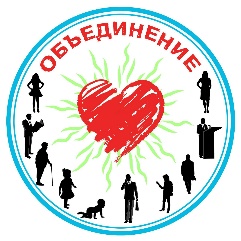 ФИО *ДАТА РОЖДЕНИЯ*МЕСТО ЖИТЕЛЬСТВА* по регистрации КАКАЯ НУЖНА ПОМОЩЬ*, цель данного обращенияОБРАЩАЛИСЬ ЛИ ВЫ ЗА ПОМОЩЬЮ В ДРУГИЕ ИСТОЧНИКИ *Название компаний, БФ, СМИ, органы власти, частные лицаВЕДЁТЕ ЛИ ВЫ СБОР СРЕДСТВ В СОЦ. СЕТЯХ? КАКИХ? *КОНТАКТНЫЕ ДАННЫЕ*, мобильный и дополнительный номер телефонE-mail*